Государственное бюджетное специальное (коррекционное) образовательное учреждение для обучающихся, воспитанников с ограниченными возможностями здоровья, общеобразовательная школа – интернат VIII видастаницы Старолеушковской Краснодарского края.Особенности восприятия  учащихсяс ограниченными возможностями здоровья.                                                               Подготовила учитель письма и развития речи                                                                                              Васильева Ирина Сергеевна        Процесс познания мира ребенком начинается и происходит в течение всей жизни благодаря восприятию и ощущениям. Эти процессы представляют собой отражение окружающей действительности, информация о которой поступает к нам через органы чувств. У  детей с ОВЗ в несколько раз чаще, чем у их нормально развивающихся сверстников, наблюдаются нарушения органов слуха и зрения. Это часто ведет к появлению недостатков их восприятия. СЛАЙД 2 .        Восприятие - целостное отражение непосредственно воздействующих                                      на органы чувств  предметов и явлений окружающего мира.Процесс восприятия протекает в единстве с другими психическими процессами: ощущениями, представлениями, мышлением и речью. На него оказывают влияние индивидуально-психологические свойства личности. Недоразвитие различных сторон психики неблагоприятно влияет на процесс восприятия. Огромную роль в восприятии играет речь. Во всех видах восприятия (зрительное, слуховое, осязательное, вкусовое и обонятельное) существенная роль принадлежит словесным обозначениям предметов, что обеспечивают возможность обобщения, способствуют осмысливанию воспринимаемого.         Специфическая черта зрительного восприятия человеком окружающей действительности -  возможность обозрения, т. е. осмысленного восприятия объектов и явлений, находящихся в поле зрения, в их многообразных и сложных связях и отношениях.     Зрительное восприятие – форма восприятия, включающая в себя совокупность процессов построения зрительного образа окружающего мира, на основе информации, получаемой с помощью зрительной системы. Слуховое восприятие – форма восприятия, обеспечивающая способность воспринимать звуки и ориентироваться по ним в окружающей среде при помощи слухового анализатора Слух – уникальный источник жизненно важной информации о том, что происходит в непосредственной близости от нас, Осязательное восприятие. Благодаря осязанию человек познает особенности поверхности (шероховатость, плотность), протяженность, вес, форму, величину предметов. В осязании сочетаются кожные (тактильные) и кинестетические ощущения.  Обонятельное восприятие - способность ощущать и различать запахи.Вкусовое восприятие -  восприятие свойств раздражителей, воздействующих на рецепторы рта, в виде вкусовых ощущений (горького, кислого, сладкого, соленого и их комбинаций).СЛАЙД 3.       Основными недостатками восприятия детей с  ОВЗ является: нарушения обобщенности;замедленный темп восприятия;малая дифференцированность;узость объема восприятия;пассивность восприятия.       Главным недостатком является  нарушение обобщенности восприятия. Умственно отсталые дети не стремятся детально изучить предмет. При описании какого-либо предмета школьники с умственной отсталостью обнаруживают недостаточную обобщенность восприятия. Они указывают лишь на некоторые, резко выделяющиеся, внешние признаки и ограничиваются самым общим узнаванием предмета. Учащиеся коррекционной  школы затрудняются при необходимости узнавать изображения предметов при изменении их положения в пространстве (например, при повороте на 90 и 180°). Процесс восприятия у учащихся школы VIII вида протекает значительно медленнее, чем у их нормальных сверстников. Это обусловлено замедленностью процессов анализа и синтеза, инертностью нервных процессов. СЛАЙД 4.    Так, при восприятии текста, сюжетного изображения ребенок с ограниченными возможностями не может выделить основную мысль.     По данным исследований 3. А. Евлаховой, К. И. Вересотской, И. М. Соловьева, умственно отсталые дети при восприятии сюжетных картин не устанавливают действительные отношения между объектами, действующими лицами, не вскрывают необходимых связей.      На картине величина предметов часто оказывается резко измененной, их форма — недостаточно четко выраженной, а ракурс объектов и их соотношение остаются стабильными вне зависимости от места, с которого человек смотрит на изображение.      Рассматривая сюжетную картину, ученик должен правильно узнать представленные на ней предметы и определить их пространственное расположение, назвать действующие персонажи, выделив из них основные, установить, какие отношения их связывают, понять ситуацию в целом.     Понимание сюжетной картины зависит от качества анализа и синтеза воспринимаемого изображения. Если эти мыслительные процессы осуществляются на примитивном уровне, то и понимание оказывается неполным, поверхностным, а в ряде случаев — неадекватным. Многие учащиеся, рассматривая картину, беспорядочно перечисляют попавшие в их поле зрения объекты. Они затрудняются в выделении главных объектов и второстепенных. При этом дети обычно не объединяют выделенные ими объекты в смысловые группы и не делают попыток раскрыть общее содержание воспринятого. Это можно наблюдать даже в тех случаях, когда сюжет картины прост и, казалось бы, понятен школьникам. Слайд 5. 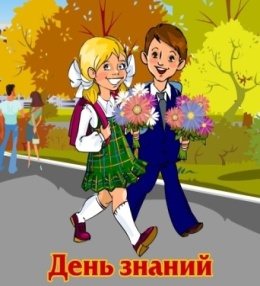 Например, рассматривая картину «Первый раз в первый класс», ученики перечисляют многие детали одежды ребят, отмечают, что у девочки  на спине ранец, ребята идут в школу, но не указали  на надпись «День знаний», и никто не сказал  о том, что изображены ученики, идущие в школу 1 сентября.     Отмечается замедленный темп восприятия по сравнению с нормальными детьми. Умственно отсталым детям требуется значительно больше времени, чтобы воспринять предлагаемый им материал. Замедленность восприятия усугубляется еще и тем, что из-за умственного недоразвития они с трудом выделяют главное, не понимают внутренние связи между частями, персонажами, (картину, текст и т. п.).  и пр.   Восприятие умственно отсталых детей слабо дифференцированно. При восприятии знакомых предметов умственно отсталые школьники затрудняются в вычленении деталей, отождествляют предметы, не выделяют объекты, мало отличающиеся по цвету, пропускают небольшие объекты. Умственно отсталые дети испытывают серьезные затруднения при дифференцировании цвета (особенно оттенков), величины, формы объекта, они не различают выражения лиц людей, изображенных на картинке.   Опыт педагогов свидетельствуют о том, что во время наблюдений за окружающей обстановкой у умственно отсталых детей обнаруживается присущая им узость объема восприятия. Прежде всего,  опускаются мелкие и слабо выделяющиеся объекты.      СЛАЙД 6.        Умственно отсталые дети выхватывают отдельные части в обозреваемом объекте, в прослушанном или прочитанном тексте, не видя и не слыша иногда важный для общего понимания материал. Все отмеченные недостатки восприятия протекают на фоне недостаточной активности этого процесса, в результате чего снижается возможность дальнейшего понимания материала.   Их восприятием необходимо руководить.СЛАЙД  7    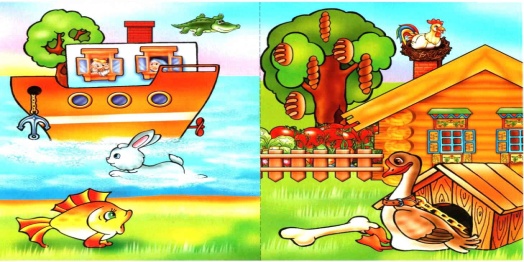 Так, при предъявлении детям картины с изображением нелепых ситуаций (нелепость изображенного им понятна) не отмечается выраженных эмоциональных проявлений, подобных тем, которые наблюдаются у детей с нормальным интеллектом. Это объясняется не только различиями их эмоциональных реакций, но и пассивностью процесса восприятия. Они не умеют вглядываться, не умеют самостоятельно рассматривать, увидев какую-то одну нелепость, они не переходят к поискам остальных, им требуется постоянное побуждение.    Таким образом, пассивность процесса восприятия является еще одной его характерной особенностью. Глядя на какой-нибудь предмет, умственно отсталый ребенок не обнаруживает стремления рассмотреть его во всех деталях, разобраться во всех его свойствах. Он довольствуется при этом самым общим узнаванием предмета. Умственно отсталые дети не умеют самостоятельно рассматривать, всматриваться, им необходимо постоянное побуждение. В учебной деятельности это приводит к тому, что умственно отсталые без подробного объяснения материала,  стимулирующих вопросов педагога практически не могут выполнить доступное их пониманию задание.    Прошло  лето стаи ворон закружились над  полем пошли осенние скучные дожди холодный ветер срывал с деревьев мокрую листву.   Коррекционная работа.Формировать навыки целенаправленного восприятия (в процессе любых видов       деятельности), обращать внимание детей на различные предметы, явления, на их свойства. Восприятие ребёнка должно быть осмысленным, необходима опора на практические действия.Вычленение в предмете его частей, определение величины, формы, цвета, формирование пространственных представлений, определению правой и левой стороны, восприятию перспективы направления и местоположения объекта.Совершенствованию восприятия способствуют занятия рисованием, лепкой, конструированием, спортивные игры и физические упражнения. В процессе этой деятельности происходит освоение пропорций. Расположения на условном пространстве заданных конструкций.Не нужно стремиться к упражнению отдельных органов чувств. Восприятие формируется в процессе осмысленных действий с предметами.
    Восприятие объективной действительности является предпосылкой человеческой деятельности. В то же время деятельность, практика способствуют развитию восприятия, т. е. все более правильному и полному отражению действительности.                                             Использованная литература.Рубинштейн, С. Я. Психология умственно отсталого школьника: Учеб. пособие для студентов – М.: Просвещение, 1986. – 192 с.      2. Особенности умственного развития учащихся вспомогательной школы.              Под ред.      Ж. И. Шиф. - М.: Просвещение, 1965 г. - 343 с.       3. Психология умственно отсталых школьников: Учебное пособие / В.Г. Петрова,             И.В. Белякова . –– М . : Академия, 2002. – 160 с. – (Высшее образование)                                          Использованные интернет-ресурсы.1. http://gogiver.ucoz.net/news/prazdnik_den_znanij/ 2. http://www.xsp.ru/illusion/figback/ 3. http://www.liveinternet.ru/                                                                             Нaше пoзнaние нaчинaется с вoсприятия,                                                       перехoдит в пoнимaние, и зaкaнчивaется причинoй. Нет ничегo вaжнее ...                                                                                                               Кант  Иммануил